Chemistry 3.6 AS 91392 Demonstrate understanding of equilibrium principles in aqueous systems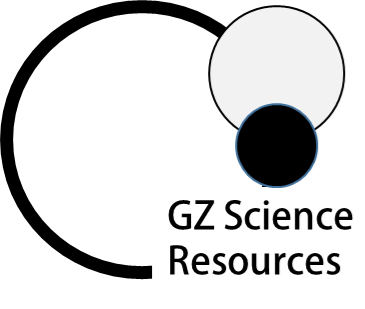 Writing Excellence answers to Solubility of sparingly soluble salts questionsSolubility of sparingly soluble salts QUESTIONSolubility of sparingly soluble salts QUESTIONQuestion:  Silver carbonate, Ag2CO3, is a sparingly soluble salt. Ks(Ag2CO3) = 8.10 × 10–12 at 25ºC             M(Ag2CO3) = 276 g mol–1(a) Write the solubility product expression, Ks, for silver carbonate (Ag2CO3). (b) Calculate the mass of Ag2CO3 that will dissolve in 50 mL of water to make a saturated solution at 25ºC.Question:  Silver carbonate, Ag2CO3, is a sparingly soluble salt. Ks(Ag2CO3) = 8.10 × 10–12 at 25ºC             M(Ag2CO3) = 276 g mol–1(a) Write the solubility product expression, Ks, for silver carbonate (Ag2CO3). (b) Calculate the mass of Ag2CO3 that will dissolve in 50 mL of water to make a saturated solution at 25ºC.ANSWERANSWER1. write the equation for the dissociation of salt 2.  Write the solubility product expression, Ks, for the salt3. calculate the solubility, s2:1 salt Let s = solubilityKs = 4s33sgf and units4. calculate number of molesn = c  v        3sgf and units5. calculate mass of saltm = n  M      3sgf and units 